П О С Т А Н О В Л Е Н И ЕВ целях подготовки и проведения мероприятий, связанных с празднованием 72-й годовщины Победы советского народа в Великой Отечественной войне 1941-1945 годов,ПОСТАНОВЛЯЮ:1. Утвердить:1.1 организационный комитет при Главе Петропавловск-Камчатского городского округа по подготовке мероприятий, связанных с празднованием 72-й годовщины Победы советского народа в Великой Отечественной войне 1941-1945 годов, в составе согласно приложению 1 к настоящему постановлению;1.2 Положение об организационном комитете при Главе Петропавловск-Камчатского городского округа по подготовке мероприятий, связанных с празднованием 72-й годовщины Победы советского народа в Великой Отечественной войне 1941-1945 годов, согласно приложению 2 к настоящему постановлению.2. Направить настоящее постановление в газету «Град Петра и Павла» для опубликования и разместить на официальном сайте Городской Думы Петропавловск-Камчатского городского округа в информационно-телекоммуникационной сети «Интернет».ГлаваПетропавловск-Камчатскогогородского округа                                                                           К.Г. СлыщенкоПриложение 1к постановлению Главы Петропавловск-Камчатскогогородского округаот 13.07.2016 № 119Состав организационного комитета при Главе Петропавловск-Камчатского городского округа по подготовке мероприятий, связанных с празднованием 72-й годовщины Победы советского народа в Великой Отечественной войне 1941-1945 годовПриложение 2к постановлению Главы Петропавловск-Камчатскогогородского округаот 13.07.2016 № 119Положениеоб организационном комитете при Главе Петропавловск-Камчатского городского округа по подготовке мероприятий, связанных с празднованием 72-й годовщины Победы советского народа в Великой Отечественной войне 1941-1945 годов1. Организационный комитет при Главе Петропавловск-Камчатского городского округа по подготовке мероприятий, связанных с празднованием 72-й годовщины Победы советского народа в Великой Отечественной войне 1941-1945 годов (далее - Комитет), создан в целях осуществления мер, направленных на возрождение и укрепление патриотизма, решение проблем ветеранов Великой Отечественной войны 1941-1945 годов (далее - ветераны).2. Положение о Комитете и его состав утверждаются Главой Петропавловск-Камчатского городского округа.3. В состав Комитета входят председатель Комитета, сопредседатель Комитета, заместитель председателя Комитета, ответственный секретарь и члены Комитета, которые принимают участие в его работе на общественных началах.4. Комитет в своей деятельности руководствуется Конституцией Российской Федерации, федеральными законами, указами и распоряжениями Президента Российской Федерации, постановлениями и распоряжениями Правительства Российской Федерации, нормативными правовыми актами Камчатского края, Уставом Петропавловск-Камчатского городского округа, а также настоящим Положением.5. Основными задачами Комитета являются:5.1 участие в реализации Закона Российской Федерации «Об увековечении памяти погибших при  защите Отечества», федеральных законов «О ветеранах»,  «О днях воинской славы (победных днях) России» и «Об увековечении Победы советского народа в Великой Отечественной войне 1941-1945 годов» в целях подготовки и проведения мероприятий в связи с памятными событиями военной истории России и осуществления мер социальной поддержки ветеранов;5.2 объединение усилий и координация деятельности общественных объединений, граждан по подготовке и проведению мероприятий в связи с празднованием Дня Победы, решению проблем ветеранов, а также патриотическому воспитанию молодежи;5.3 обеспечение проведения военно-мемориальных мероприятий, а также культурно-просветительской, творческой, научно-образовательной и издательской деятельности, пропаганды и освещения в средствах массовой информации материалов, раскрывающих подвиг советского народа в Великой Отечественной войне 1941-1945 годов, героическую историю и боевые традиции российских Вооруженных сил;5.4 определение приоритетных направлений в области патриотического воспитания граждан и в отношении ветеранов, в том числе по вопросам подготовки и проведения мероприятий, посвященных памятным событиям истории Отечества, и по совершенствованию военно-мемориальной работы в Российской Федерации, а также разработка мер, направленных на реализацию указанной деятельности;5.5 участие в создании условий, обеспечивающих социально-экономическое и моральное благополучие ветеранов;5.6 разработка документов и материалов, связанных с подготовкой и проведением мероприятий, направленных на патриотическое воспитание граждан и решение проблем ветеранов.6. Комитет для выполнения стоящих перед ним задач:6.1  проводит заседания с целью выработки согласованных решений и обеспечивает контроль за выполнением поставленных задач;6.2 привлекает представителей органов исполнительной власти Камчатского края, профсоюзных организаций, религиозных и общественных объединений, творческих союзов для подготовки и проведения мероприятий, связанных с памятными событиями военной истории России и рассмотрения проблем ветеранов;6.3 запрашивает от федеральных органов исполнительной власти, органов исполнительной власти Камчатского края, профсоюзных организаций, религиозных и общественных объединений, творческих союзов документы и материалы, связанные с подготовкой и проведением мероприятий в связи с памятными событиями военной истории России и решением проблем ветеранов;6.4 приглашает и заслушивает на своих заседаниях представителей федеральных органов исполнительной власти, общественных объединений, научных и других организаций, ответственных за подготовку и проведение соответствующих мероприятий и за реализацию государственной политики в отношении ветеранов;6.5 привлекает в установленном порядке для осуществления информационно-аналитических и экспертных работ научные и иные организации, а также ученых и специалистов;6.6 учреждает памятные медали и грамоты в целях поощрения государственных учреждений, общественных объединений, творческих союзов, коммерческих организаций и физических лиц за вклад в патриотическое воспитание граждан и решение социально-экономических проблем ветеранов.7. Заседания Комитета проводятся по мере необходимости, но не реже одного раза в квартал.8. Заседания Комитета ведет председатель Комитета, а в его отсутствие сопредседатель либо, по его поручению,  заместитель.9. Заседание Комитета считается правомочным, если на нем присутствует не менее половины состава членов Комитета. Решение Комитета принимается большинством голосов присутствующих на заседании членов Комитета и оформляется протоколом, который подписывают председательствующий на заседании и ответственный секретарь Комитета.10. В целях подготовки и проведения мероприятий, связанных с памятными событиями военной истории России, и для рассмотрения проблем ветеранов Комитет вправе создавать рабочие группы по направлениям деятельности.11. Материально-техническое, документационное, правовое и информационное обеспечение деятельности Комитета осуществляют соответствующие органы администрации Петропавловск-Камчатского городского округа и Городская Дума Петропавловск-Камчатского городского округа.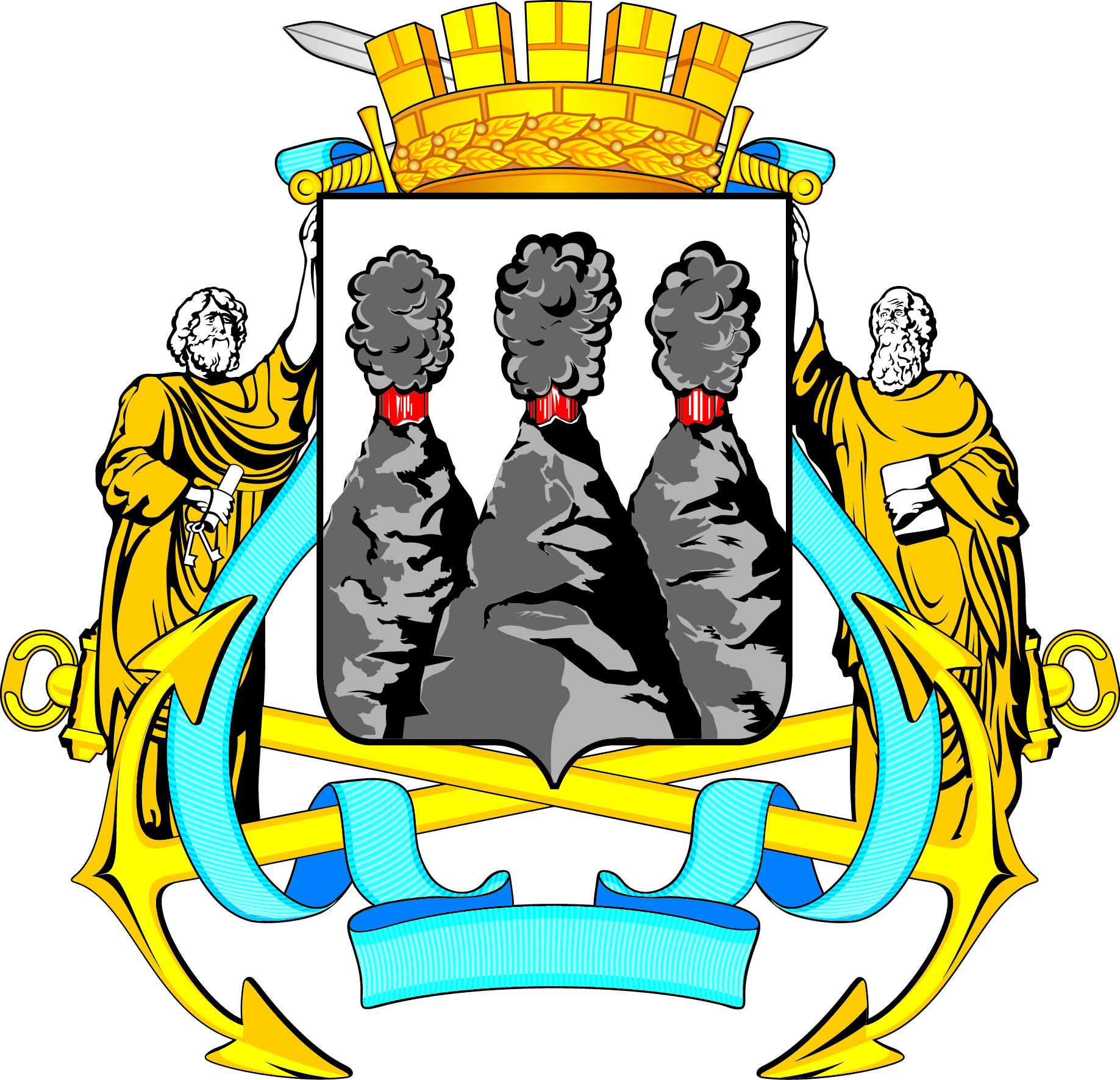 ГЛАВАПЕТРОПАВЛОВСК-КАМЧАТСКОГОГОРОДСКОГО ОКРУГАот 13.07.2016 № 119Об организационном комитете при Главе Петропавловск-Камчатского городского округа по подготовке мероприятий, связанных с празднованием 72-й годовщины Победы советского народа в Великой Отечественной войне 1941-1945 годовПредседатель:Председатель:Председатель:Слыщенко К.Г.-Глава Петропавловск-Камчатского городского округа, исполняющий полномочия председателя Городской Думы Петропавловск-Камчатского городского округа.Сопредседатель:Сопредседатель:Сопредседатель:Зайцев Д.В.-Глава администрации Петропавловск-Камчатского городского округа.Заместитель председателя:Заместитель председателя:Заместитель председателя:Смирнов С.И.-заместитель председателя Городской Думы Петропавловск-Камчатского городского округа, председатель Комитета по социальной политике.Ответственный секретарь:Ответственный секретарь:Ответственный секретарь:Глуховский Д.В.-советник председателя Городской Думы Петропавловск-Камчатского городского округа.Члены:Члены:Члены:Агеев В.А.-заместитель председателя Городской Думы Петропавловск-Камчатского городского округа, председатель Комитета по молодежной политике, культуре, спорту и туризму;Батареев В.А.-советник председателя Городской Думы Петропавловск-Камчатского городского округа;Бурмина Д.Д.-представитель Общероссийского общественного движения «Народный фронт «За Россию»;Вариченко И.Т.-представитель межрегионального историко-патриотического общественного движения «Бессмертный полк»;Витер И.В.-Почетный гражданин Петропавловск-Камчатского городского округа, научный сотрудник Краевой научной библиотеки им. С.П. Крашенинникова; Воровский А.В.-Начальник МКУ «Управление благоустройства города Петропавловска-Камчатского»;Долгунков А.А.-депутат Городской Думы Петропавловск-Камчатского городского округа по единому муниципальному избирательному округу;Казанцев А.А.-руководитель исполнительного комитета Местного отделения Всероссийской политической партии «ЕДИНАЯ РОССИЯ»;Крайников В.В.-представитель Камчатского регионального отделения Политической партии «Либерально-демократическая партия России»;Кибалов В.В.-председатель КРОО «Содружество»;Кирносенко А.В.-заместитель председателя Городской Думы Петропавловск-Камчатского городского округа, председатель Комитета по бюджету и экономике;Леонтьев В.А.-председатель общественной организации Петропавловск-Камчатского городского совета ветеранов (пенсионеров) войны, труда, Вооруженных Сил и правоохранительных органов;Лукьяненко В.А.-президент Молодежной общественной организации «Гордость»;Мясников П.В.-заместитель председателя Молодежного парламента при Городской Думе Петропавловск-Камчатского городского округа;Рыкова И.В.-депутат Городской Думы Петропавловск-Камчатского городского округа по 1 избирательному округу;Соловьева Л.В.-и.о. руководителя Управления культуры, спорта и социального развития администрации Петропавловск-Камчатского городского округа;Сущева Л.В.-председатель Камчатской краевой организации Профсоюза работников народного образования и науки РФ;Тимофеев Д.Р.-Федеральный координатор Всероссийской общественной организации «МОЛОДАЯ ГВАРДИЯ ЕДИНОЙ РОССИИ» по Дальневосточному федеральному округу;Хопрячков Ю.И.-советник председателя Городской Думы Петропавловск-Камчатского городского округа;Шайгородский Г.А.-начальник Управления образования администрации Петропавловск-Камчатского городского округа;Щеткин Д.А.-председатель Молодежного парламента при Городской Думе Петропавловск-Камчатского городского округа.